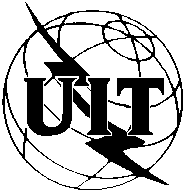 ITU-TRAI  Asia-Pacific Regulators’ Roundtable &  ITU-TRAI International Training Program 21-25 August 2017New Delhi, IndiaITU-TRAI  Asia-Pacific Regulators’ Roundtable &  ITU-TRAI International Training Program 21-25 August 2017New Delhi, IndiaITU-TRAI  Asia-Pacific Regulators’ Roundtable &  ITU-TRAI International Training Program 21-25 August 2017New Delhi, IndiaITU-TRAI  Asia-Pacific Regulators’ Roundtable &  ITU-TRAI International Training Program 21-25 August 2017New Delhi, IndiaITU-TRAI  Asia-Pacific Regulators’ Roundtable &  ITU-TRAI International Training Program 21-25 August 2017New Delhi, India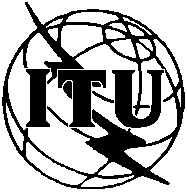 Please return to:Please return to:Please return to:Fellowships / Planning, Budget and Administration (ADM) - ITU/BDT Geneva (Switzerland)Fellowships / Planning, Budget and Administration (ADM) - ITU/BDT Geneva (Switzerland)E-mail: bdtfellowships@itu.intTel: +41 22 730 5487 / 5095            Fax:+41 22 730 5778  Copy to : porntip.modethes@itu.intE-mail: bdtfellowships@itu.intTel: +41 22 730 5487 / 5095            Fax:+41 22 730 5778  Copy to : porntip.modethes@itu.intE-mail: bdtfellowships@itu.intTel: +41 22 730 5487 / 5095            Fax:+41 22 730 5778  Copy to : porntip.modethes@itu.intRequest for a fellowship to be submitted before 21 July 2017Request for a fellowship to be submitted before 21 July 2017Request for a fellowship to be submitted before 21 July 2017Request for a fellowship to be submitted before 21 July 2017Request for a fellowship to be submitted before 21 July 2017Request for a fellowship to be submitted before 21 July 2017Request for a fellowship to be submitted before 21 July 2017Participation of women is encouragedParticipation of women is encouragedPlease check appropriate box on which event you wish to participate in:Please check appropriate box on which event you wish to participate in:Please check appropriate box on which event you wish to participate in:Please check appropriate box on which event you wish to participate in:Please check appropriate box on which event you wish to participate in:Please check appropriate box on which event you wish to participate in:Please check appropriate box on which event you wish to participate in:Country		Name of the Administration or Organization		Mr.  /  Ms.				   .		(given name)	(family name)Title _________________________________________________________________	Country		Name of the Administration or Organization		Mr.  /  Ms.				   .		(given name)	(family name)Title _________________________________________________________________	Country		Name of the Administration or Organization		Mr.  /  Ms.				   .		(given name)	(family name)Title _________________________________________________________________	Country		Name of the Administration or Organization		Mr.  /  Ms.				   .		(given name)	(family name)Title _________________________________________________________________	Country		Name of the Administration or Organization		Mr.  /  Ms.				   .		(given name)	(family name)Title _________________________________________________________________	Country		Name of the Administration or Organization		Mr.  /  Ms.				   .		(given name)	(family name)Title _________________________________________________________________	Country		Name of the Administration or Organization		Mr.  /  Ms.				   .		(given name)	(family name)Title _________________________________________________________________	Address ________________________________________________________________________________________________	________________________________________________________________________________________________Tel.:	___________________________________     Fax __________________________________

E-mail	_______________________________________________________________PASSPORT INFORMATION :Date of birth	_______________________________________________	Nationality			Passport number		Date of issue			In (place)			Valid until (date)  ______________	Address ________________________________________________________________________________________________	________________________________________________________________________________________________Tel.:	___________________________________     Fax __________________________________

E-mail	_______________________________________________________________PASSPORT INFORMATION :Date of birth	_______________________________________________	Nationality			Passport number		Date of issue			In (place)			Valid until (date)  ______________	Address ________________________________________________________________________________________________	________________________________________________________________________________________________Tel.:	___________________________________     Fax __________________________________

E-mail	_______________________________________________________________PASSPORT INFORMATION :Date of birth	_______________________________________________	Nationality			Passport number		Date of issue			In (place)			Valid until (date)  ______________	Address ________________________________________________________________________________________________	________________________________________________________________________________________________Tel.:	___________________________________     Fax __________________________________

E-mail	_______________________________________________________________PASSPORT INFORMATION :Date of birth	_______________________________________________	Nationality			Passport number		Date of issue			In (place)			Valid until (date)  ______________	Address ________________________________________________________________________________________________	________________________________________________________________________________________________Tel.:	___________________________________     Fax __________________________________

E-mail	_______________________________________________________________PASSPORT INFORMATION :Date of birth	_______________________________________________	Nationality			Passport number		Date of issue			In (place)			Valid until (date)  ______________	Address ________________________________________________________________________________________________	________________________________________________________________________________________________Tel.:	___________________________________     Fax __________________________________

E-mail	_______________________________________________________________PASSPORT INFORMATION :Date of birth	_______________________________________________	Nationality			Passport number		Date of issue			In (place)			Valid until (date)  ______________	Address ________________________________________________________________________________________________	________________________________________________________________________________________________Tel.:	___________________________________     Fax __________________________________

E-mail	_______________________________________________________________PASSPORT INFORMATION :Date of birth	_______________________________________________	Nationality			Passport number		Date of issue			In (place)			Valid until (date)  ______________	CONDITIONSCONDITIONSCONDITIONSCONDITIONSCONDITIONSCONDITIONSCONDITIONS1.  One fellowship per an eligible country.1.  One fellowship per an eligible country.1.  One fellowship per an eligible country.1.  One fellowship per an eligible country.1.  One fellowship per an eligible country.1.  One fellowship per an eligible country.1.  One fellowship per an eligible country.2.  One return ECO class airticket by the most direct/economical route.2.  One return ECO class airticket by the most direct/economical route.2.  One return ECO class airticket by the most direct/economical route.2.  One return ECO class airticket by the most direct/economical route.2.  One return ECO class airticket by the most direct/economical route.2.  One return ECO class airticket by the most direct/economical route.2.  One return ECO class airticket by the most direct/economical route.3.  A daily allowance to cover accommodation, meals and incidental expenses.3.  A daily allowance to cover accommodation, meals and incidental expenses.3.  A daily allowance to cover accommodation, meals and incidental expenses.3.  A daily allowance to cover accommodation, meals and incidental expenses.3.  A daily allowance to cover accommodation, meals and incidental expenses.3.  A daily allowance to cover accommodation, meals and incidental expenses.3.  A daily allowance to cover accommodation, meals and incidental expenses.4.  Imperative that fellows be present from first day till the end of both the events.4.  Imperative that fellows be present from first day till the end of both the events.4.  Imperative that fellows be present from first day till the end of both the events.4.  Imperative that fellows be present from first day till the end of both the events.4.  Imperative that fellows be present from first day till the end of both the events.4.  Imperative that fellows be present from first day till the end of both the events.4.  Imperative that fellows be present from first day till the end of both the events.Signature of fellowship candidate			Date		Signature of fellowship candidate			Date		Signature of fellowship candidate			Date		Signature of fellowship candidate			Date		Signature of fellowship candidate			Date		Signature of fellowship candidate			Date		Signature of fellowship candidate			Date		TO VALIDATE FELLOWSHIP REQUEST, NAME AND SIGNATURE OF CERTIFYING OFFICIAL DESIGNATING PARTICIPANT MUST BE COMPLETED BELOW WITH OFFICIAL STAMP.Signature:___________________________________________________Date:____________________________________TO VALIDATE FELLOWSHIP REQUEST, NAME AND SIGNATURE OF CERTIFYING OFFICIAL DESIGNATING PARTICIPANT MUST BE COMPLETED BELOW WITH OFFICIAL STAMP.Signature:___________________________________________________Date:____________________________________TO VALIDATE FELLOWSHIP REQUEST, NAME AND SIGNATURE OF CERTIFYING OFFICIAL DESIGNATING PARTICIPANT MUST BE COMPLETED BELOW WITH OFFICIAL STAMP.Signature:___________________________________________________Date:____________________________________TO VALIDATE FELLOWSHIP REQUEST, NAME AND SIGNATURE OF CERTIFYING OFFICIAL DESIGNATING PARTICIPANT MUST BE COMPLETED BELOW WITH OFFICIAL STAMP.Signature:___________________________________________________Date:____________________________________TO VALIDATE FELLOWSHIP REQUEST, NAME AND SIGNATURE OF CERTIFYING OFFICIAL DESIGNATING PARTICIPANT MUST BE COMPLETED BELOW WITH OFFICIAL STAMP.Signature:___________________________________________________Date:____________________________________TO VALIDATE FELLOWSHIP REQUEST, NAME AND SIGNATURE OF CERTIFYING OFFICIAL DESIGNATING PARTICIPANT MUST BE COMPLETED BELOW WITH OFFICIAL STAMP.Signature:___________________________________________________Date:____________________________________TO VALIDATE FELLOWSHIP REQUEST, NAME AND SIGNATURE OF CERTIFYING OFFICIAL DESIGNATING PARTICIPANT MUST BE COMPLETED BELOW WITH OFFICIAL STAMP.Signature:___________________________________________________Date:____________________________________